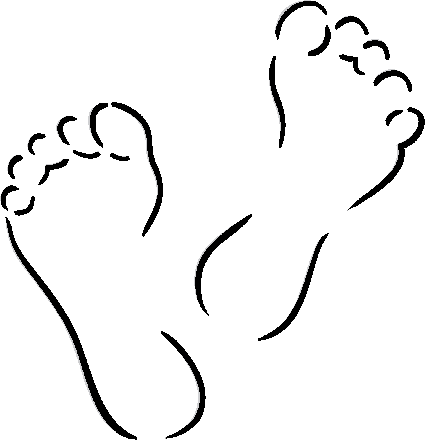 Op zaterdag 12 mei gaan we met de kinderen naar ‘t blôde fuottenpaad in Opende!Een bijzonder pad ... ... je mag er met blote voeten op lopen!!Een pad om te voelen, te ruiken, te horen en te zien. Een pad om te bungelen op een bank, te zweven tussen hemel en aarde, te mijmeren met je benen in het water en te klimmen in de hoogste kruin.'t Blôde Fuottenpaad is een pad waarlangs en waarop van alles te doen is. Wat precies, merk je onderweg vanzelf.Het is veilig, maar door het onbekende toch ook een beetje spannend. Natuur beleven: niet van buiten, maar van binnen.Wij willen ons gaan verzamelen op de hoek bij de Nirwi’s om 13.30 uur. Voor een natje en een droogje wordt gezorgd. Denkt u wel aan schone/ droge kleren? De kosten zijn €2,50 per kind. Graag opgeven voor 9 mei 2012.Opgavestrookje:- ---------------------------------------------------------------------------------------------------------------------Inleveren bij Hiltsje Prins,  Jeltingalaan 63Naam:………………………………………………………….Adres:………………………………………………………….Aantal kinderen:…………………………………………. Vervoer ja/ nee:…………………………………………. 